USA Visa QuestionnaireFull name (as in passport)	__________________________________________________________________Have you previously used a different name?	______________________________________________________Date of Birth: (dd/mmm/yyyy)	____________________________________________________________Place of Birth	______________________________________________________________________________Marital Status  	⃝	Married	⃝	Never-married		⃝	DivorcedNationality	______________________________________________________________________________Home Address______________________________________________________________________________		______________________________________________________________________________Home Phone	_________________	Work Phone	__________________	Cell	___________________Email address	______________________________________________________________________________Passport number _______________________ 	Place & Country of Issue____________________________Issue date	_________________________	Expiration date	______________________________Have you ever lost a passport or had one stolen? If so, please provide passport number and relevant information	______________________________________________________________________________		______________________________________________________________________________What is the purpose of your visit?	⃝	Visit			⃝	TransitIntended date of travel	__________________________________________________________________Intended length of travel	__________________________________________________________________Where will you stay in the US? Please provide address, telephone number and relationship to you (if any)     ____________________________________________________________________________________________________________________________________________________________________________________Are there any other persons travelling with you?  If so, please provide their full name and relationship to you____________________________________________________________________________________________________________________________________________________________________________________Have you ever been in the US?  If so, please list below entry dates and length of stay.______________________________________________________________________________________________________________________________________________________________________________________________________________________________________________________________________________Have you ever been issued a US Visa? If so, please provide visa number, city of issue and date of issue below____________________________________________________________________________________________________________________________________________________________________________________Have you ever had a US visa cancelled, revoked, or ever been refused a US Visa?	If so, please explain______________________________________________________________________________________________________________________________________________________________________________________________________________________________________________________________________________Father’s Full name and birth date	____________________________________________________________Mother’s Full name and birth date	____________________________________________________________Are either parents living in the USA?  If so, please provide address and telephone number below__________________________________________________________________________________________Do you have any family members in the USA?	⃝	NO		⃝	YES(If yes, please list name, address and telephone numbers on back of this sheet)Spouse’s Full name and birth date	____________________________________________________________Spouse’s place and country of birth	____________________________________________________________Spouse’s home address and telephone number	__________________________________________________________________________________________________________________________________________If you are divorced and have not re-married, please fill the above with your previous marriage information.Primary Occupation	________________________________________________________________________Work address		________________________________________________________________________			________________________________________________________________________Employers telephone number	____________________________________________________________Start date for this employment	____________________________________________________________What is your monthly salary?	__________________________________________________________________Do you have any other employments (part-time) If so, please list below____________________________________________________________________________________________________________________________________________________________________________________Were you previously employed in the past 5 years with another company?  If so, please provide name, address and telephone number of company, start and finish dates.  Please list all, if there are more than one.____________________________________________________________________________________________________________________________________________________________________________________Have you attended any schools above Elementary Levels?  If so please list Name, Address, and dates start and finish.______________________________________________________________________________________________________________________________________________________________________________________________________________________________________________________________________________Do you have a communicable disease of public health significance such as tuberculosis (TB)?⃝	NO		⃝	YESDo you have a mental or physical disorder that poses or is likely to pose a threat to the safety or welfare or yourself or other?	⃝	NO		⃝	YESAre you or have you ever been a drug abuser or addict?⃝	NO		⃝	YESHave you ever been arrested or convicted for any offense or crime, even though subject of a pardon, amnesty, or other similar action?⃝	NO		⃝	YESHave you ever violated, or engaged in a conspiracy to violate, any law relating to controlled substances?⃝	NO		⃝	YESAre you coming to the United States to engage in prostitution or unlawful commercialized vice or have you been engaged in prostitution or procuring prostitutes within the past 10 years?⃝	NO		⃝	YESHave you ever been involved in, or do you seek to engage in, money laundering?⃝	NO		⃝	YESDo you seek to engage in espionage, sabotage, export control violations, or any other illegal activity while in the United Stated?⃝	NO		⃝	YESDo you seek to engage in terrorist activities while in the United States or have you ever engaged in terrorist activities?⃝	NO		⃝	YESHave you ever or do you intend to provide financial assistance or other support to terrorists or terrorist organizations?⃝	NO		⃝	YESAre you a member or representative of a terrorist organization?⃝	NO		⃝	YESHave you ever ordered, incited, committed, assisted or otherwise participated in genocide?⃝	NO		⃝	YESHave you ever committed, ordered, incited, assisted, or otherwise participated in torture?⃝	NO		⃝	YESHave you committed, ordered, incited, assisted, or otherwise participated in extrajudicial killings, political killings, or other acts of violence?⃝	NO		⃝	YESHave you, while serving as a government official, been responsible for or directly carried out, at any time, particularly severe violations of religious freedom?⃝	NO		⃝	YESHave you ever been the subject of a removal or deportation hearing?⃝	NO		⃝	YESHave you ever sought to obtain or assist others to obtain a visa, entry into the United States, or any other United States immigration benefit by fraud or willful misrepresentation or other unlawful means?⃝	NO		⃝	YESHave you ever failed to attend a hearing or removability or inadmissibility within the last five years?⃝	NO		⃝	YESHave you ever been unlawfully present, overstayed the amount of time granted by an immigration official or otherwise violated the terms of a US Visa?⃝	NO		⃝	YESHave you ever withheld custody of a US Citizen child outside the United States from a person granted leagal custody by a US Court?⃝	NO		⃝	YESHave you ever voted in the United Stated in violation of any law or regulation?⃝	NO		⃝	YESHave you ever renounced United States citizenship for the purpose of avoiding taxation?⃝	NO		⃝	YESHave you ever attended a public elementary school on student (F) status or a public secondary school after November 30, 1996 without reimbursing the school?⃝	NO		⃝	YES**If you answered YES to any of the above questions please provide explanation including dates on the back of this page.**Any question not answer, or answered incorrectly may cause a delay in your process time.RequirementsDigital Photo on disc (Can be taken at Kit’N’Caboodle) Employers Letter (Proof of employment)Work Permit/Spouse Letter (NO Landing Permit)Itinerary (Provided by the MoneyShop)FeesMoneyShop Service Fee					$100.00 (cash only)US Consulate Fee						$160.00 (cash only)****To be paid directly to US Consulate on date of appointment**Contact – Luisa Hunt – 292-8747 Moneyshop Washington mall 9-5 Court Street 7-9Thank you for your business!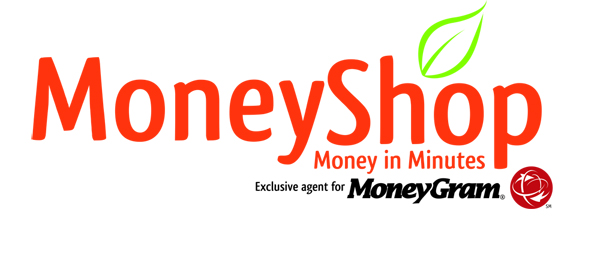 